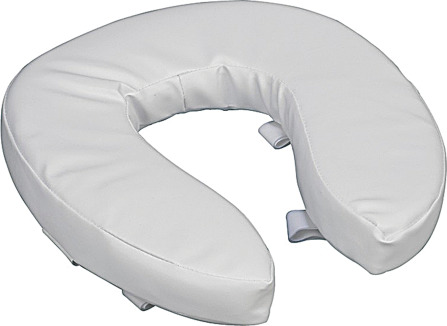 Ιδιαίτερα αναπαυτικό.Μαξιλάρι ανυψωτικό τουαλέτας, κατασκευασμένο από ανθεκτικό αφρολέξ και επένδυση από συνθετικό κάλυμμα.ΥΨΟΣ    10CMΕφαρμόζει στο καπάκι της τουαλέτας με ιμάντες με αυτοκόλλητο κλείσιμο velcro.Ενδείξεις:Κάταγμα ισχίουΟλική ή Μερική αρθροπλαστική ισχίουΑρθροπλαστική γόνατοςΜειωμένη κινητικότητα ή πόνος στα άκρα που δυσκολεύουν το άτομο κατά τη χρήση της τουαλέτας.